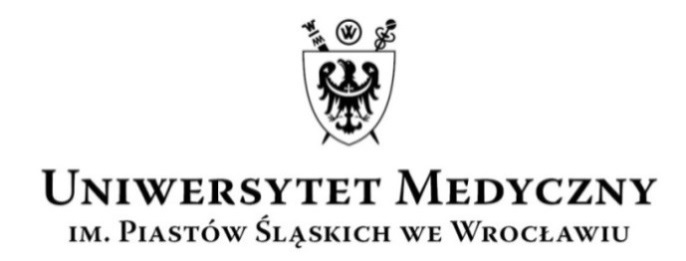 UCZELNIANA  KOMISJA  WYBORCZAkadencja 2016–2020Wasz znak:                           Data:                                                                      Nasz znak:                            Data:                                                                                                                      AO-0052-17/16                 3 lutego 2016 r.KOMUNIKAT NR 19UCZELNIANEJ KOMISJI WYBORCZEJKADENCJA 2016-2020Na podstawie §15 ust. 1 Regulaminu wyborów kadencji 2016-2020 oraz kalendarza wyborczego na kadencję 2016-2020 (uchwała nr 1592 senatu z dnia 16 grudnia 2015 r.) Uczelniana Komisja Wyborcza informuje, że poszczególne zebrania wyborcze do senatu, odbędą się:w grupie samodzielnych nauczycieli akademickich:w grupie pomocniczych nauczycieli akademickich:w grupie pracowników niebędących nauczycielami akademickimi:Nadzór nad przebiegiem wyborów przedstawicieli do senatu w grupie doktorantów pełni mgr 
V. HaassengierNadzór nad przebiegiem wyborów przedstawicieli do senatu w grupie studentów pełni student M. Smoleński.Zebranie wyborcze rozpoczyna się o danej godzinie i trwa do czasu obsadzenia wszystkich przysługujących mandatów. W grupie samodzielnych nauczycieli akademickich wymagane jest quorum – obecność na zebraniu więcej niż 50% uprawnionych do głosowania (w pozostałych grupach quorum nie obowiązuje).Na zebranie należy zabrać ze sobą dokument ze zdjęciem potwierdzający tożsamość wyborcy.PrzewodniczącyUczelnianej Komisji Wyborczej(2016–2020)prof. dr hab. Stanisław Ryng______________________________________________________________________________________________UCZELNIANA KOMISJA WYBORCZA KADENCJA 2016-2020ul. Marcinkowskiego 2-6, 50-368 Wrocławtel.: +48 71/784-15-54       faks: + 48 71/784-11-24       e-mail: maria.kisielnicka@umed.wroc.plCzynnośćTerminCzłonek UKW(pełniący nadzór)Sala/godzinaa) Wydziału Lekarskiego18 lutego 2016 r.(czwartek)prof. dr hab. J. MozrzymasSala konferencyjna CNIM, ul. Marcinkowskiego 2-6 (parter), godz. 10b) Wydziału Lekarsko-Stomatologicznego17 lutego 2016 r.(środa)dr I. BednarzSala konferencyjna Dziekanatuul. Krakowska 26godz. 11:30c) Wydziału Lekarskiego Kształcenia Podyplomowego17 lutego 2016 r.(środa)dr hab. J. Maj prof. nadzw.Sala JP II ul. Borowska godz. 11:00d) Wydziału Farmaceutycznego,23 lutego 2016 r.(wtorek)prof. dr hab. S. RyngSala W3, I piętro.ul. Borowska 211godz. 9:00e) Wydziału Nauk o Zdrowiu 16 lutego 2016 r.(wtorek)prof. dr hab. I. Choroszy-Król Sala 20, ul. Bartla 5godz. 11:00CzynnośćTerminCzłonek UKW(pełniący nadzór)Sala/godzinaa) Wydziału Lekarskiego26 lutego 2016 r.(piątek)dr K. HaczkiewiczSala konferencyjna CNIM, ul. Marcinkowskiego 2-6 (parter), godz. 8:00b) Wydziału Lekarsko-Stomatologicznego29 lutego 2016 r.(poniedziałek)dr hab. A. Hryncewicz-GwóźdźSala konferencyjna Dziekanatuul. Krakowska 26godz. 11:00c) Wydziału Lekarskiego Kształcenia Podyplomowego1 marca 2016 r.(wtorek)dr P. Nockowski Sala JP II ul. Borowska, godz. 8:30d) Wydziału Farmaceutycznego.2 marca 2016 r.(środa)dr L. BecanSala W4, I piętro, ul. Borowska 211godz. 9:00e) Wydziału Nauk o Zdrowiu 3 marca 2016 r.(czwartek)dr J. GrzebieluchSala 3, ul. Bartla 5godz. 14:00f) międzywydziałowe jednostki organizacyjne7 marca 2016 r.(poniedziałek)mgr E. Murawska-KlamutSala seminaryjna CNIM nr 235, ul. Marcinkowskiego 2-6 (parter), godz. 8:00CzynnośćTerminCzłonek UKW(pełniący nadzór)Sala/godzinaa) inżynieryjno-technicznych, naukowo-technicznych, bibliotecznych9 marca 2016 r.(środa)mgr K. HotowySala konferencyjna CNIM, ul. Marcinkowskiego 2-6 (parter), godz. 9:00b) administracyjno-ekonomicznych (administracja wydziałowa i centralna) oraz obsługi10 marca 2016 r.(czwartek)mgr J. OlszewskiSala konferencyjna CNIM, ul. Marcinkowskiego 2-6 (parter), godz. 9:00